“มาตรฐานวิธีวิเคราะห์มลพิษน้ำ” (ฉบับปรับปรุงครั้งที่ 3)จัดจำหน่ายโดย คณะกรรมการสวัสดิการกรมโรงงานอุตสาหกรรม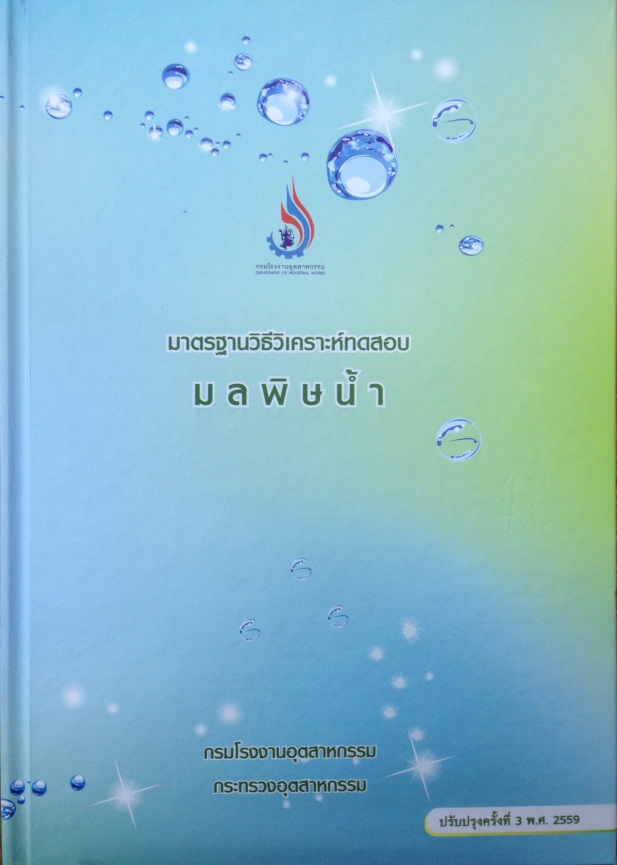 วัตถุประสงค์ เพื่อให้ห้องปฏิบัติการวิเคราะห์เอกชนที่ขึ้นทะเบียนกับกรมโรงงานอุตสาหกรรมนำไปใช้เป็นแนวทางในการจัดทำเอกสารวิธีการทดสอบของห้องปฏบัติการ  ตลอดจนเป็นแนวทางการปฏิบัติงานวิเคราะห์สำหรับหน่วยงานภาครัฐ เอกชน นิสิต นักศึกษาและผู้สนใจ  โดยได้นำ Standard Methods for the Examination of Water and Wastewater 22nd edition, 2012. มาเป็นแนวทางในการจัดทำให้อยู่ในรูปแบบ Standard Operating Procedure (SOP)ขอบข่าย เนื้อหาภายในเล่มประกอบด้วย การวิเคราะห์สารมลพิษน้ำ ตัวอย่างเช่น pH, SS, TDS, Metal, Sulfide,Cyanide, Chlorine, TKN, Phenols, BOD, COD, Oil & Grease, Formaldehyde และ Pesticideทั้งการปฏิบัติงานวิเคราะห์ทดสอบ การประกันคุณภาพการทดสอบ ตลอดจนการรายงานผลรูปแบบ	กระดาษพิมพ์ขนาด B5  ความหนา 447 หน้า  ปกแข็งแบบเย็บกี่การจัดจำหน่าย	1. จัดซื้อด้วยตนเองได้ที่ กองคลัง กรมโรงงานอุตสาหกรรม พระรามที่ 6 เขตราชเทวี กรุงเทพมหาคร
ราคาเล่มละ 790 บาท	2. จัดซื้อทางไปรษณีย์ได้โดย...............ใบสั่งซื้อ
มาตรฐานวิธีวิเคราะห์ทดสอบมลพิษน้ำ (ปรับปรุงครั้งที่ 3 พ.ศ. 2559)ข้อมูลการสั่งซื้อหนังสือมาตรฐานวิธีวิเคราะห์ทดสอบมลพิษน้ำ ราคา 790 บาทค่าบริการจัดส่งไปรษณีย์ เล่มละ 150 บาท หากผู้ซื้อสั่งซื้อมากกว่า 1 เล่มต่อครั้งคิดค่าบริการในราคา
เล่มละ 100 บาทการชำระเงินสามารถชำระเงินตามบัญชีข้างล่าง *** เมื่อเจ้าหน้าที่ตรวจเช็คว่าท่านโอนเงินเข้าบัญชีแล้ว จะดำเนินการส่งพัสดุทางไปรษณีย์ด่วนพิเศษ (EMS)จำนวนสั่งซื้อหากชำระเงินเรียบร้อยแล้ว ท่านสามารถแจ้งการชำระเงินได้ทันทีผ่านช่องทางที่สะดวก 4 ช่องทาง คือ   เว็บไซด์ http://php.diw.go.th/research/ หรือ  E-mail : rattikarn.t@diw.mail.go.th หรือ my_ammy2529@hotmail.com หรือ   u_maphorn@hotmail.comหรือ 	  Line ID : aom_rat หรือ ammy0621321047หรือ  ทางโทรสาร 0-2354-3415*** หากมีปัญหาหรือข้อสงสัยสามารถติดต่อสอบถามได้ที่ศูนย์วิจัยและพัฒนาสิ่งแวดล้อมโรงงานส่วนกลาง
     คุณรัตติกาล / คุณอุมาพร /คุณจารุดา เบอร์โทรศัพท์ 0 2202 4146-7 และ 0 2202 4002ที่อยู่สำหรับรับหนังสือการออกใบเสร็จรับเงิน (ออกใบเสร็จรับเงินในนาม)ธนาคารเลขที่บัญชีชื่อบัญชีสาขาประเภทบัญชีกรุงไทย985-5-11039-0กองทุนสวัสดิการ
กรมโรงงานอุตสาหกรรม (การจำหน่ายหนังสือ)กรมโรงงาน
อุตสาหกรรมออมทรัพย์จำนวน (เล่ม)ราคาหนังสือค่าบริการรวมทั้งสิ้น (บาท)  1790150940  21,5802001,780  32,3703002,670  43,1604003,560  53,9505004,450  ..............790 x ……. =100 x ........ =..............................ชื่อผู้รับที่อยู่เบอร์ติดต่ออีเมล